Весна - время наводить порядок !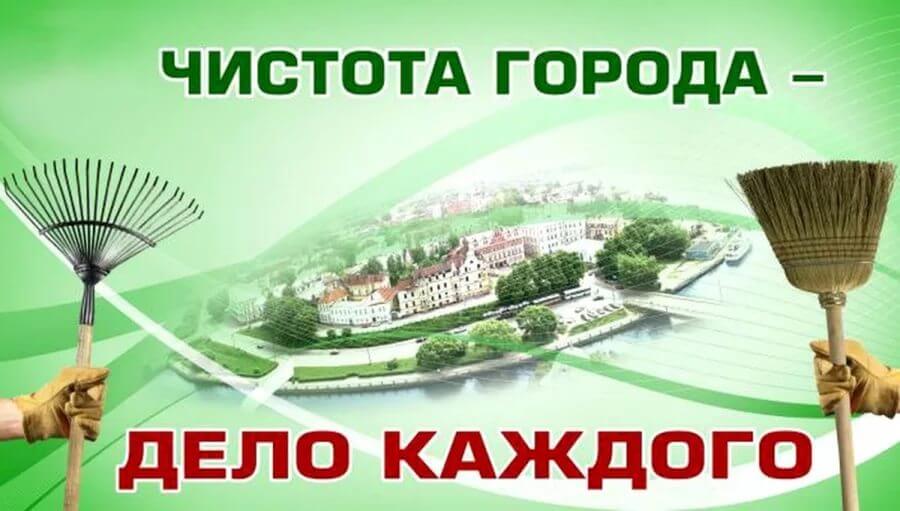 Уважаемые жители г.п.Зельва и Зельвенского района, руководители субъектов хозяйствования, индивидуальные предприниматели,  Зельвенский районный ЦГЭ сообщает, что В целях обеспечения санитарно-эпидемиологического благополучия населения в весенний  период и поддержания в чистоте и порядке территорий населённых мест, предприятий и организаций всех форм собственности, учреждений образования, торговых объектов, объектов общественного питания и продовольственной торговли, сельскохозяйственных организаций, полос автомобильных дорог, во исполнение Правил благоустройства и содержания населённых пунктов, утверждённых постановлением Совета Министров РБ от 28.11.2012 № 1087, Вам необходимо навести надлежащий санитарный порядок на территории организации, прилегающей территории и территории закрепленной за организацией.Приведение в надлежащее санитарное   состояние требуют и   территории усадебных жилых домов.Проводимый специалистами Зельвенского районного ЦГЭ мониторинг подтверждает необходимость приведения территорий в надлежащее санитарное состояние.Так только с 07.03.2018 г. по 14.03.2018 года специалистами ЦГЭ проведено обследование 86 территорий  поднадзорных объектов и территорий населенных пунктов, нарушения выявлены на 21 объекте (24,4%).  Как правило, наиболее часто встречающееся нарушение - это замусоренность территории.Поддерживать чистоту, порядок и благоустраивать закреплённые территории дело каждого жителя района!